                        ?АРАР                                                                                                                                                       РЕШЕНИЕ                        «21» декабрь 2021 й.                                                     №65                                                          «21» декабря 2021 г.О БЮДЖЕТЕ СЕЛЬСКОГО ПОСЕЛЕНИЯ ИШМУХАМЕТОВСКИЙ СЕЛЬСОВЕТ МУНИЦИПАЛЬНОГО РАЙОНА  БАЙМАКСКИЙ  РАЙОН РЕСПУБЛИКИ БАШКОРТОСТАН  НА 2022 ГОД И НА ПЛАНОВЫЙ ПЕРИОД 2023 И 2024 ГОДОВ.Совет сельского поселения Ишмухаметовский сельсовет муниципального района Баймакский район Республики Башкортостан (далее – поселения) РЕШИЛ:Утвердить основные характеристики бюджета поселения  на 2022 год:прогнозируемый общий объем доходов бюджета поселения в сумме  3294900,00  руб.общий объем расходов бюджета поселения в сумме 3294900,00 руб.объем дефицита бюджета поселения в сумме 0 руб.Утвердить основные характеристики бюджета поселения на плановый период 2023 и 2024 годов:прогнозируемый  общий объем доходов бюджета поселения на 2023 год в сумме 2562900,00 руб. и на 2024 год в сумме 2545900,00 руб.;общий объем расходов бюджета поселения на 2023 год в сумме 2562900,00 руб. и на 2024 год в сумме 2545900,00рублей, в том числе условно утвержденные расходы 54242,50 рублей на 2023 год и 107635,00руб. на 2024 год;дефицит бюджета поселения на 2023 и на 2024 годы в сумме 0 руб. 3. Установить размер резервного фонда Администрации сельского поселения Ишмухаметовский сельсовет муниципального района Баймакский район Республики Башкортостан  на 2022 год и на плановый период 2023 и 2024 годов в сумме 3 000,00 руб. ежегодно.4. Установить, что при зачислении в бюджет поселения безвозмездных поступлений в виде добровольных взносов (пожертвований) юридических и физических лиц для казенного учреждения, находящегося в ведении соответствующего главного распорядителя средств бюджета поселения, на сумму указанных поступлений увеличиваются бюджетные ассигнования соответствующему главному распорядителю средств бюджета поселения для последующего доведения в установленном порядке до указанного казенного учреждения лимитов бюджетных обязательств для осуществления расходов, соответствующих целям, на достижение которых представлены добровольные взносы (пожертвования).5. Установить поступления доходов в бюджет поселения: на 2022 год в прогнозируемом объеме согласно приложению №1 к настоящему решению, в том числе объем межбюджетных трансфертов, получаемых из вышестоящих бюджетов бюджетной системы Российской Федерации, в сумме 500 000,00 руб.;6. Утвердить в пределах общего объема расходов бюджета муниципального района Баймакский район Республики Башкортостан, установленного пунктом 1 настоящего Решения, распределение бюджетных ассигнований муниципального района:1)  по разделам, подразделам, целевым статьям (муниципальным программам и не программным направлениям деятельности), группам видов расходов классификации расходов бюджетов:а) на 2022 год согласно приложению № 3 к настоящему Решению;б) на плановый период 2023 и 2023 годов согласно приложению №4 к настоящему Решению.2) по целевым статьям (муниципальным программам  и непрограммным направлениям деятельности), группам видов расходов классификации расходов бюджетов:а) на 2022 год согласно приложению №5 к настоящему Решению;б) на плановый период 2023 и 2024 годов согласно приложению №6 к настоящему Решению. Утвердить общий объем бюджетных ассигнований на исполнение публичных нормативных обязательств на 2022 год 0 рублей и на плановый период 2023-2024 годов в сумме 0,00 руб. Утвердить ведомственную структуру расходов бюджета поселения:на 2022 год согласно приложению №7 к настоящему решению;на плановый период 2023 и 2024 годов согласно приложению №8 к настоящему решению.7. Администрация поселения не вправе принимать решения, приводящие к увеличению в 2022-2024 годах численности муниципальных  служащих поселения.8. Установить, что получатель средств бюджета поселения при заключении муниципальных контрактов (договоров) на поставку товаров (работ, услуг) вправе предусматривать авансовые платежи:в размере 100 процентов суммы муниципального контракта (договора) об оказании услуг связи, о подписке на печатные издания и об их приобретении, об обучении на курсах повышения квалификации, о приобретение проездных документов, путевок на санаторно-курортное лечение, по договорам обязательного страхования гражданской ответственности владельцев транспортных средств;в размере до 30 процентов суммы муниципального контракта (договора), если иное не предусмотрено законодательством Российской Федерации, Республики Башкортостан – по остальным контрактам (договорам).9. Установить:верхний предел муниципального долга на 1 января 2022 года 0,00 руб. на 1 января 2023 года 0,00 руб., на 1 января 2024 года в сумме 0,00 руб., в том числе верхний предел объема обязательств по муниципальным гарантиям в сумме 0,00 руб.;На исполнение муниципальных гарантий по возможным гарантийным случаям бюджетные ассигнования в 2022 году и плановом периоде 2023-2024 годов не предусмотрены.10. Списать в порядке, установленном нормативным правовым актом поселения, задолженность перед бюджетом поселения организаций всех форм собственности, физических лиц, являющихся индивидуальными предпринимателями, по плате за аренду муниципального имущества поселения, включая земельные участки, находящиеся в муниципальной собственности поселения, а также аренду земельных участков, государственная собственность на которые не разграничена, не имеющую источников погашения, в случаях:1) ликвидации организации и прекращения деятельности физических лиц, являющихся индивидуальными предпринимателями, вследствие признания их по решению суда по состоянию на 1 января  2022 года несостоятельными (банкротами);2) смерти или объявления судом умершим физического лица, являвшегося индивидуальным предпринимателем, при переходе выморочного имущества в собственность поселения.  11. Установить, что остатки средств бюджета поселения по состоянию на 1 января 2022 года  направляются Администрацией поселения на покрытие временных кассовых разрывов, возникающих в ходе исполнения бюджета поселения.        12. Установить, что в соответствии с решениями руководителя Администрации сельского поселения дополнительно к основаниям, установленным пунктом 3 статьи 217 Бюджетного кодекса Российской Федерации, может осуществляться внесение изменений в сводную бюджетную роспись бюджета сельского поселения без внесения изменений в настоящее Решение по следующим основаниям:
1)  приведение кодов бюджетной классификации расходов и источников внутреннего финансирования дефицита бюджета сельского поселения в соответствие с бюджетной классификацией Российской Федерации;
2) уточнение источников внутреннего финансирования дефицита бюджета сельского поселения;
3) перераспределение бюджетных ассигнований между подгруппами вида расходов, классификации расходов бюджетов в пределах общего объема бюджетных ассигнований, предусмотренных главному распорядителю средств бюджета сельского поселения по соответствующей целевой статье и группе вида расходов, классификации расходов бюджетов;
4) перераспределение бюджетных ассигнований в пределах утвержденных настоящим Решением объемов бюджетных ассигнований на финансовое обеспечение реализации муниципальных программ сельского поселения в связи с внесением изменений в муниципальные программы сельского поселения, если такие изменения не связаны с определением видов и объемов межбюджетных трансфертов;
5) перераспределение бюджетных ассигнований, в том числе в случае образования экономии, между разделами, подразделами, целевыми статьями, видами расходов классификации расходов бюджетов в пределах объема бюджетных ассигнований, предусмотренных главному распорядителю средств бюджета сельского поселения на реализацию не программного направления деятельности;
6) перераспределение бюджетных ассигнований между разделами, подразделами, целевыми статьями, видами расходов классификации расходов бюджетов, в том числе путем введения новых кодов классификации расходов, в пределах бюджетных ассигнований предусмотренных главному распорядителю средств бюджета сельского поселения для выполнения условий в целях получения субсидий из федерального, республиканского  и муниципальных бюджетов;
7) увеличение бюджетных ассигнований по отдельным разделам, подразделам, целевым статьям и видам расходов бюджета за счет экономии по использованию бюджетных ассигнований, на оказание муниципальных услуг - в пределах общего объема бюджетных ассигнований, предусмотренных главному распорядителю средств бюджета сельского поселения, на оказание муниципальных услуг при условии, что увеличение бюджетных ассигнований по соответствующему виду расходов не превышает 10 процентов        13. Настоящее решение вступает в силу с 1 января 2022 года, подлежит размещению на сайте (указать ссылку адреса сайта)и официальному обнародованию на информационном стенде здания сельского поселения не позднее 7 дней после его подписания в установленном порядке. Глава сельского поселенияИшмухаметовский сельсовет муниципального района Баймакский район Республики Башкортостан                              Ишмухаметов И.М. Распределение расходов бюджета сельского поселения Ишмухаметовский сельсовет муниципального района Баймакский район Республики Башкортостан на 2022 год по разделам, подразделам, целевым статьям и видам расходов классификации расходов бюджетов Российской Федерации.(руб.) Распределение расходов бюджета сельского поселения Ишмухаметовский сельсовет муниципального района Баймакский район Республики Башкортостан на плановый период 2023 и 2024 годов по разделам, подразделам, целевым статьям и видам расходов классификации расходов бюджетов Российской Федерации.(руб.)Распределение бюджетных ассигнований сельского поселения Ишмухаметовский сельсовет муниципального района Баймакский район Республики Башкортостан на 2022 год по разделам, подразделам, целевым статьям (муниципальным программам  сельского поселения Ишмухаметовский сельсовет муниципального района Баймакский район Республики Башкортостан и непрограммным направлениям деятельности),группам видов расходов классификации расходов бюджетов(руб.)Распределение бюджетных ассигнований сельского поселения Ишмухаметовский сельсовет муниципального района Баймакский район Республики Башкортостан на плановый период 2023 и  2024 годов по разделам, подразделам, целевым статьям и видам расходов классификации расходов бюджетов Российской Федерации(руб.)Ведомственная структура расходов бюджета сельского поселенияИшмухаметовский сельсовет муниципального района Баймакский район Республики Башкортостан на 2022год.(руб)Ведомственная структура расходов бюджета сельского поселения Ишмухаметовский сельсовет муниципального района Баймакский район Республики Башкортостан на плановый период 2023 и 2024 годов.(руб)БАШ?ОРТОСТАН  РЕСПУБЛИКАhЫ БАЙМА? РАЙОНЫМУНИЦИПАЛЬ РАЙОНынын ИШМ0ХӘМӘТ АУЫЛ СОВЕТЫАУЫЛ БИЛӘМӘhЕ  СОВЕТЫ453652,Башкортостан Республикаhы,Баймакрайоны,Ишм0хӘмӘт ауылы, Дауыт урамы,1,тел: 4-55-85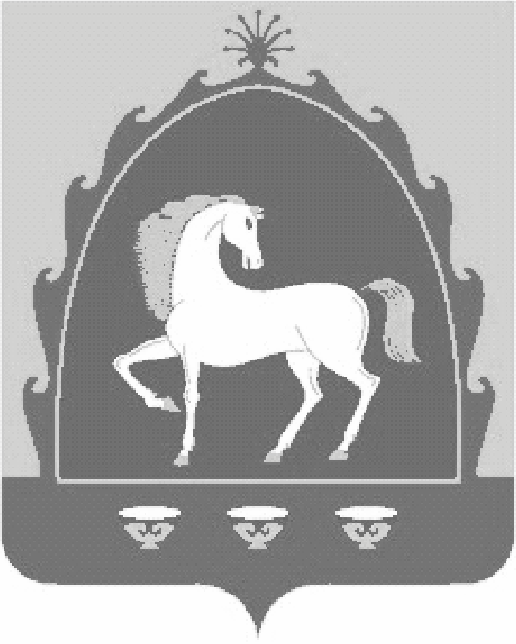 Республика Башкортостансовет  сельского поселения         ИШМУХАМЕТОВСКИЙ СЕЛЬСОВЕТ муниципального районабаймакский район        453652, Республика Башкортостан, Баймакский район, с. Ишмухаметово, ул. Даута, 1,тел: 4-55-85Приложение №1 к решению Совета сельского поселения  Ишмухаметовский  сельсовет муниципального района Баймакский район Республики Башкортостан от  «  »             2021   года  №       «О бюджете сельского поселения  Ишмухаметовский сельсовет   муниципального района Баймакский район Республики Башкортостан на 2022 год и на плановый период 2023- 2024 годов»Приложение №1 к решению Совета сельского поселения  Ишмухаметовский  сельсовет муниципального района Баймакский район Республики Башкортостан от  «  »             2021   года  №       «О бюджете сельского поселения  Ишмухаметовский сельсовет   муниципального района Баймакский район Республики Башкортостан на 2022 год и на плановый период 2023- 2024 годов»Приложение №1 к решению Совета сельского поселения  Ишмухаметовский  сельсовет муниципального района Баймакский район Республики Башкортостан от  «  »             2021   года  №       «О бюджете сельского поселения  Ишмухаметовский сельсовет   муниципального района Баймакский район Республики Башкортостан на 2022 год и на плановый период 2023- 2024 годов»Поступления доходов в бюджет сельского поселения                    Ишмухаметовский  сельсовет муниципального района Баймакский район Республики Башкортостан на 2022 год.Поступления доходов в бюджет сельского поселения                    Ишмухаметовский  сельсовет муниципального района Баймакский район Республики Башкортостан на 2022 год.Поступления доходов в бюджет сельского поселения                    Ишмухаметовский  сельсовет муниципального района Баймакский район Республики Башкортостан на 2022 год.Поступления доходов в бюджет сельского поселения                    Ишмухаметовский  сельсовет муниципального района Баймакский район Республики Башкортостан на 2022 год.Поступления доходов в бюджет сельского поселения                    Ишмухаметовский  сельсовет муниципального района Баймакский район Республики Башкортостан на 2022 год.(руб.)(руб.)Наименование кода группы, подгруппы, статьи, подстатьи, элемента, подвида доходов, классификации операций сектора государственного управления, относящихся к доходам бюджетовНаименование кода группы, подгруппы, статьи, подстатьи, элемента, подвида доходов, классификации операций сектора государственного управления, относящихся к доходам бюджетовКод бюджетной классификации Российской ФедерацииСуммаСуммаВсего Всего 3 294 900,003 294 900,00НАЛОГОВЫЕ И НЕНАЛОГОВЫЕ ДОХОДЫНАЛОГОВЫЕ И НЕНАЛОГОВЫЕ ДОХОДЫ1000000000     0000  000356 200,00356 200,00НАЛОГИ НА ПРИБЫЛЬ, ДОХОДЫНАЛОГИ НА ПРИБЫЛЬ, ДОХОДЫ1010000000     0000  00028 500,0028 500,00Налог на доходы физических лицНалог на доходы физических лиц1010200001     0000  11028 500,0028 500,00Налог на доходы физических лиц с доходов, источником которых является налоговый агент, за исключением доходов, в отношении которых исчисление и уплата налога осуществляются в соответствии со статьями 227, 227.1 и 228 Налогового кодекса Российской ФедерацииНалог на доходы физических лиц с доходов, источником которых является налоговый агент, за исключением доходов, в отношении которых исчисление и уплата налога осуществляются в соответствии со статьями 227, 227.1 и 228 Налогового кодекса Российской Федерации1010201001     0000  11028 500,0028 500,00Налог на доходы физических лиц с доходов, полученных от осуществления деятельности физическими лицами, зарегистрированными в качестве индивидуальных предпринимателей, нотариусов, занимающихся частной практикой, адвокатов, учредивших адвокатские кабинеты, и других лиц, занимающихся частной практикой в соответствии со статьей 227 Налогового кодекса Российской ФедерацииНалог на доходы физических лиц с доходов, полученных от осуществления деятельности физическими лицами, зарегистрированными в качестве индивидуальных предпринимателей, нотариусов, занимающихся частной практикой, адвокатов, учредивших адвокатские кабинеты, и других лиц, занимающихся частной практикой в соответствии со статьей 227 Налогового кодекса Российской Федерации1010202101     0000  11028 500,0028 500,00НАЛОГИ НА СОВОКУПНЫЙ ДОХОДНАЛОГИ НА СОВОКУПНЫЙ ДОХОД1050000000     0000  000     32 000,0032 000,00Единый сельскохозяйственный налогЕдиный сельскохозяйственный налог1050300001     0000  110     32 000,0032 000,00НАЛОГИ НА ИМУЩЕСТВОНАЛОГИ НА ИМУЩЕСТВО1060000000     0000  110275 700,00275 700,00Налог на имущество физических лицНалог на имущество физических лиц1060100000     0000  11059 000,0059 000,00Налог на имущество физических лиц, взимаемый по ставкам, применяемых к объектам налогообложения, расположенных в границах поселенийНалог на имущество физических лиц, взимаемый по ставкам, применяемых к объектам налогообложения, расположенных в границах поселений1060103010     0000  11059 000,0059 000,00Земельный налогЗемельный налог1060600000   0000  110216 700,00216 700,00Земельный налог с организацийЗемельный налог с организаций1060603000   0000  1102 000,002 000,00Земельный налог с организаций, обладающих земельным участком, расположенным в границах сельских поселенийЗемельный налог с организаций, обладающих земельным участком, расположенным в границах сельских поселений1060603310   0000  1102 000,002 000,00Земельный налог с физических лицЗемельный налог с физических лиц1060604000   0000  110214 700,00214 700,00Земельный налог с физических, обладающих земельным участком, расположенным в границах сельских поселенийЗемельный налог с физических, обладающих земельным участком, расположенным в границах сельских поселений1060604310   0000  110214 700,00214 700,00ГОСУДАРСТВЕННАЯ ПОШЛИНАГОСУДАРСТВЕННАЯ ПОШЛИНА1080000000     0000  000    5 000,005 000,00Государственная пошлина за совершение нотариальных действий (за исключением действий, совершаемых консульскими учреждениями Российской Федерации)Государственная пошлина за совершение нотариальных действий (за исключением действий, совершаемых консульскими учреждениями Российской Федерации)1080400001    0000 1105 000,005 000,00Государственная пошлина за совершение нотариальных действий должностными лицами органов местного самоуправления, уполномоченными в соответствии с законодательными актами Российской Федерации на совершение нотариальных действий Государственная пошлина за совершение нотариальных действий должностными лицами органов местного самоуправления, уполномоченными в соответствии с законодательными актами Российской Федерации на совершение нотариальных действий 1080402001    0000 110 5 000,005 000,00Поступление доходов от арендной  платы по договорам аренды земельных участков находящихся в муниципальной собственностиПоступление доходов от арендной  платы по договорам аренды земельных участков находящихся в муниципальной собственности1110501310   0000 12015 000,0015 000,00БЕЗВОЗМЕЗДНЫЕ ПОСТУПЛЕНИЯБЕЗВОЗМЕЗДНЫЕ ПОСТУПЛЕНИЯ2000000000    0000  000     2 938 700,002 938 700,00БЕЗВОЗМЕЗДНЫЕ ПОСТУПЛЕНИЯ ОТ ДРУГИХ БЮДЖЕТОВ БЮДЖЕТНОЙ СИСТЕМЫ РОССИЙСКОЙ ФЕДЕРАЦИИБЕЗВОЗМЕЗДНЫЕ ПОСТУПЛЕНИЯ ОТ ДРУГИХ БЮДЖЕТОВ БЮДЖЕТНОЙ СИСТЕМЫ РОССИЙСКОЙ ФЕДЕРАЦИИ2020000000    0000  000     2 938 700,002 938 700,00Дотации бюджетам субъектов Российской Федерации Дотации бюджетам субъектов Российской Федерации 2 02 10000 00 0000  1502 047 500,002 047 500,00Дотации на выравнивание бюджетной обеспеченности из бюджетов муниципальных районов, городских округов с внутригородским делениемДотации на выравнивание бюджетной обеспеченности из бюджетов муниципальных районов, городских округов с внутригородским делением2 02 16001 00 0000  1502 047 500,002 047 500,00Дотации бюджетам сельских поселений на выравнивание бюджетной обеспеченности из бюджетов муниципальных районовДотации бюджетам сельских поселений на выравнивание бюджетной обеспеченности из бюджетов муниципальных районов2 02 16001 10 0000  1502 047 500,002 047 500,00Субвенции бюджетам на осуществление первичного воинского учета на территориях, где отсутствуют военные комиссариатыСубвенции бюджетам на осуществление первичного воинского учета на территориях, где отсутствуют военные комиссариаты2 02 35118 00 0000 15040 600,0040 600,00Субвенции бюджетам сельских поселений на осуществление первичного воинского учета на территориях, где отсутствуют военные комиссариатыСубвенции бюджетам сельских поселений на осуществление первичного воинского учета на территориях, где отсутствуют военные комиссариаты2 02 35118 10 0000 15040 600,0040 600,00Иные межбюджетные трансфертыИные межбюджетные трансферты2 02 40 000 00 0000 150850 600,00850 600,00Межбюджетные трансферты, передаваемые бюджетам муниципальных образований на осуществление части полномочий по решению вопросов местного значения в соответствии с заключенными соглашениямиМежбюджетные трансферты, передаваемые бюджетам муниципальных образований на осуществление части полномочий по решению вопросов местного значения в соответствии с заключенными соглашениями2 02 40 014 00 0000 150350 600,00350 600,00Межбюджетные трансферты, передаваемые бюджетам сельских поселений из бюджетов муниципальных районов на осуществление части полномочий по решению вопросов местного значения в соответствии с заключенными соглашениямиМежбюджетные трансферты, передаваемые бюджетам сельских поселений из бюджетов муниципальных районов на осуществление части полномочий по решению вопросов местного значения в соответствии с заключенными соглашениями2 02 40 014 10 0000 150350 600,00350 600,00Прочие межбюджетные трансферты, передаваемые бюджетам поселений Прочие межбюджетные трансферты, передаваемые бюджетам поселений 2 02 49999 10 0000  150500 000,00500 000,00Прочие межбюджетные трансферты, передаваемые бюджетам сельских поселений (мероприятия по благоустройству территорий населенных пунктов, коммунальному хозяйству, обеспечению мер пожарной безопасности и охране окружающей среды в границах сельских поселений)Прочие межбюджетные трансферты, передаваемые бюджетам сельских поселений (мероприятия по благоустройству территорий населенных пунктов, коммунальному хозяйству, обеспечению мер пожарной безопасности и охране окружающей среды в границах сельских поселений)2 02 49999 10 7404  150500 000,00500 000,00Приложение №2 к решению Совета сельского поселения  Ишмухаметовский  сельсовет муниципального района Баймакский район Республики Башкортостанот  «  »             2021   года  №       «О бюджете сельского поселения  Ишмухаметовский сельсовет   муниципального района Баймакский район Республики Башкортостан на 2022 год и на плановый период 2023- 2024 годов»Приложение №2 к решению Совета сельского поселения  Ишмухаметовский  сельсовет муниципального района Баймакский район Республики Башкортостанот  «  »             2021   года  №       «О бюджете сельского поселения  Ишмухаметовский сельсовет   муниципального района Баймакский район Республики Башкортостан на 2022 год и на плановый период 2023- 2024 годов»Приложение №2 к решению Совета сельского поселения  Ишмухаметовский  сельсовет муниципального района Баймакский район Республики Башкортостанот  «  »             2021   года  №       «О бюджете сельского поселения  Ишмухаметовский сельсовет   муниципального района Баймакский район Республики Башкортостан на 2022 год и на плановый период 2023- 2024 годов»Приложение №2 к решению Совета сельского поселения  Ишмухаметовский  сельсовет муниципального района Баймакский район Республики Башкортостанот  «  »             2021   года  №       «О бюджете сельского поселения  Ишмухаметовский сельсовет   муниципального района Баймакский район Республики Башкортостан на 2022 год и на плановый период 2023- 2024 годов»Поступления доходов в бюджет сельского поселения                      Ишмухаметовский  сельсовет муниципального района Баймакский  район Республики Башкортостан на  плановый период 2023 и 2024 годовПоступления доходов в бюджет сельского поселения                      Ишмухаметовский  сельсовет муниципального района Баймакский  район Республики Башкортостан на  плановый период 2023 и 2024 годовПоступления доходов в бюджет сельского поселения                      Ишмухаметовский  сельсовет муниципального района Баймакский  район Республики Башкортостан на  плановый период 2023 и 2024 годовПоступления доходов в бюджет сельского поселения                      Ишмухаметовский  сельсовет муниципального района Баймакский  район Республики Башкортостан на  плановый период 2023 и 2024 годовПоступления доходов в бюджет сельского поселения                      Ишмухаметовский  сельсовет муниципального района Баймакский  район Республики Башкортостан на  плановый период 2023 и 2024 годов( руб.)( руб.)( руб.)( руб.)Наименование кода группы, подгруппы, статьи, подстатьи, элемента, подвида доходов, классификации операций сектора государственного управления, относящихся к доходам бюджетовКод бюджетной классификации Российской ФедерацииКод бюджетной классификации Российской ФедерацииСуммаСуммаСуммаСуммаНаименование кода группы, подгруппы, статьи, подстатьи, элемента, подвида доходов, классификации операций сектора государственного управления, относящихся к доходам бюджетовКод бюджетной классификации Российской ФедерацииКод бюджетной классификации Российской Федерации2023 г.2024 г.2024 г.2024 г.Всего 2 562 900,002 545 900,002 545 900,002 545 900,00НАЛОГОВЫЕ И НЕНАЛОГОВЫЕ ДОХОДЫ1000000000     0000  0001000000000     0000  000381 200,00398 200,00398 200,00398 200,00НАЛОГИ НА ПРИБЫЛЬ, ДОХОДЫ1010000000     0000  0001010000000     0000  00030 500,0045 500,0045 500,0045 500,00Налог на доходы физических лиц1010200001     0000  1101010200001     0000  11030 500,0045 500,0045 500,0045 500,00Налог на доходы физических лиц с доходов, источником которых является налоговый агент, за исключением доходов, в отношении которых исчисление и уплата налога осуществляются в соответствии со статьями 227, 227.1 и 228 Налогового кодекса Российской Федерации1010201001     0000  1101010201001     0000  11030 500,0045 500,0045 500,0045 500,00Налог на доходы физических лиц с доходов, полученных от осуществления деятельности физическими лицами, зарегистрированными в качестве индивидуальных предпринимателей, нотариусов, занимающихся частной практикой, адвокатов, учредивших адвокатские кабинеты, и других лиц, занимающихся частной практикой в соответствии со статьей 227 Налогового кодекса Российской Федерации1010202101     0000  1101010202101     0000  11030 500,0045 500,0045 500,0045 500,00НАЛОГИ НА СОВОКУПНЫЙ ДОХОД1050000000     0000  000     1050000000     0000  000     35 000,0030 000,0030 000,0030 000,00Единый сельскохозяйственный налог1050300001     0000  110     1050300001     0000  110     35 000,0030 000,0030 000,0030 000,00НАЛОГИ НА ИМУЩЕСТВО1060000000     0000  1101060000000     0000  110290 700,00297 700,00297 700,00297 700,00Налог на имущество физических лиц1060100000     0000  1101060100000     0000  11066 000,0066 000,0066 000,0066 000,00Налог на имущество физических лиц, взимаемый по ставкам, применяемых к объектам налогообложения, расположенных в границах поселений1060103010     0000  1101060103010     0000  11066 000,0066 000,0066 000,0066 000,00Земельный налог1060600000   0000  1101060600000   0000  110224 700,00231 700,00231 700,00231 700,00Земельный налог с физических лиц1060604000   0000  1101060604000   0000  110224 700,00231 700,00231 700,00231 700,00Земельный налог с физических, обладающих земельным участком, расположенным в границах сельских поселений1060604310   0000  1101060604310   0000  110224 700,00231 700,00231 700,00231 700,00ГОСУДАРСТВЕННАЯ ПОШЛИНА1080000000     0000  000    1080000000     0000  000    5 000,005 000,005 000,005 000,00Государственная пошлина за совершение нотариальных действий (за исключением действий, совершаемых консульскими учреждениями Российской Федерации)1080400001    0000 1101080400001    0000 1105 000,005 000,005 000,005 000,00Государственная пошлина за совершение нотариальных действий должностными лицами органов местного самоуправления, уполномоченными в соответствии с законодательными актами Российской Федерации на совершение нотариальных действий 1080402001    0000 110 1080402001    0000 110 5 000,00 5 000,00 5 000,00 5 000,00Поступление доходов от арендной  платы по договорам аренды земельных участков находящихся в муниципальной собственности1110501310   0000 1201110501310   0000 12020 000,0020 000,0020 000,0020 000,00БЕЗВОЗМЕЗДНЫЕ ПОСТУПЛЕНИЯ2000000000    0000  000     2000000000    0000  000     2181 700,002147 700,002147 700,002147 700,00БЕЗВОЗМЕЗДНЫЕ ПОСТУПЛЕНИЯ ОТ ДРУГИХ БЮДЖЕТОВ БЮДЖЕТНОЙ СИСТЕМЫ РОССИЙСКОЙ ФЕДЕРАЦИИ2020000000    0000  000     2020000000    0000  000     2181 700,002147 700,002147 700,002147 700,00Дотации бюджетам субъектов Российской Федерации 2 02 10000 00 0000  1502 02 10000 00 0000  1501788 500,001754 500,001754 500,001754 500,00Дотации на выравнивание бюджетной обеспеченности из бюджетов муниципальных районов, городских округов с внутригородским делением2 02 16001 00 0000  1502 02 16001 00 0000  1501788 500,001754 500,001754 500,001754 500,00Дотации бюджетам сельских поселений на выравнивание бюджетной обеспеченности из бюджетов муниципальных районов2 02 16001 10 0000  1502 02 16001 10 0000  1501788 500,001754 500,001754 500,001754 500,00Субвенции бюджетам на осуществление первичного воинского учета на территориях, где отсутствуют военные комиссариаты2 02 35118 00 0000 1502 02 35118 00 0000 15042 600,0042 600,0042 600,0042 600,00Субвенции бюджетам сельских поселений на осуществление первичного воинского учета на территориях, где отсутствуют военные комиссариаты2 02 35118 10 0000 1502 02 35118 10 0000 15042 600,0042 600,0042 600,0042 600,00Иные межбюджетные трансферты2 02 40 000 00 0000 1502 02 40 000 00 0000 150350 600,00350 600,00350 600,00350 600,00Межбюджетные трансферты, передаваемые бюджетам муниципальных образований на осуществление части полномочий по решению вопросов местного значения в соответствии с заключенными соглашениями2 02 40 014 00 0000 1502 02 40 014 00 0000 150350 600,00350 600,00350 600,00350 600,00Межбюджетные трансферты, передаваемые бюджетам сельских поселений из бюджетов муниципальных районов на осуществление части полномочий по решению вопросов местного значения в соответствии с заключенными соглашениями2 02 40 014 10 0000 1502 02 40 014 10 0000 150350 600,00350 600,00350 600,00350 600,00Приложение №3 к решению Совета сельского поселения  Ишмухаметовский  сельсовет муниципального района Баймакский район Республики Башкортостан от  «  »             2021   года  №       «О бюджете сельского поселения  Ишмухаметовский сельсовет   муниципального района Баймакский район Республики Башкортостан на 2022 год и на плановый период 2023- 2024 годов»Приложение №3 к решению Совета сельского поселения  Ишмухаметовский  сельсовет муниципального района Баймакский район Республики Башкортостан от  «  »             2021   года  №       «О бюджете сельского поселения  Ишмухаметовский сельсовет   муниципального района Баймакский район Республики Башкортостан на 2022 год и на плановый период 2023- 2024 годов»Приложение №3 к решению Совета сельского поселения  Ишмухаметовский  сельсовет муниципального района Баймакский район Республики Башкортостан от  «  »             2021   года  №       «О бюджете сельского поселения  Ишмухаметовский сельсовет   муниципального района Баймакский район Республики Башкортостан на 2022 год и на плановый период 2023- 2024 годов»Приложение №3 к решению Совета сельского поселения  Ишмухаметовский  сельсовет муниципального района Баймакский район Республики Башкортостан от  «  »             2021   года  №       «О бюджете сельского поселения  Ишмухаметовский сельсовет   муниципального района Баймакский район Республики Башкортостан на 2022 год и на плановый период 2023- 2024 годов»НаименованиеНаименованиеНаименованиеРзПрЦсВрСуммаСуммаВСЕГОВСЕГОВСЕГО3 294 900,003 294 900,00ОБЩЕГОСУДАРСТВЕННЫЕ ВОПРОСЫОБЩЕГОСУДАРСТВЕННЫЕ ВОПРОСЫОБЩЕГОСУДАРСТВЕННЫЕ ВОПРОСЫ01002 293 525,002 293 525,00Функционирование высшего должностного лица субъекта Российской Федерации и муниципального образованияФункционирование высшего должностного лица субъекта Российской Федерации и муниципального образованияФункционирование высшего должностного лица субъекта Российской Федерации и муниципального образования0102730 401,00730 401,00Непрограммные расходыНепрограммные расходыНепрограммные расходы01029900000000730 401,00730 401,00Глава муниципального образованияГлава муниципального образованияГлава муниципального образования01029900002030730 401,00730 401,00Расходы на выплаты персоналу в целях обеспечения выполнения функций государственными (муниципальными) органами, казенными учреждениями, органами управления государственными внебюджетными фондамиРасходы на выплаты персоналу в целях обеспечения выполнения функций государственными (муниципальными) органами, казенными учреждениями, органами управления государственными внебюджетными фондамиРасходы на выплаты персоналу в целях обеспечения выполнения функций государственными (муниципальными) органами, казенными учреждениями, органами управления государственными внебюджетными фондами01029900002030100730 401,00730 401,00Функционирование Правительства Российской Федерации, высших исполнительных органов государственной власти субъектов Российской Федерации, местных администрацийФункционирование Правительства Российской Федерации, высших исполнительных органов государственной власти субъектов Российской Федерации, местных администрацийФункционирование Правительства Российской Федерации, высших исполнительных органов государственной власти субъектов Российской Федерации, местных администраций01041560 124,001560 124,00Непрограммные расходыНепрограммные расходыНепрограммные расходы010499000000001560 124,001560 124,00Аппарат органов государственной власти Республики БашкортостанАппарат органов государственной власти Республики БашкортостанАппарат органов государственной власти Республики Башкортостан010499000020401560 124,001560 124,00Расходы на выплаты персоналу в целях обеспечения выполнения функций государственными (муниципальными) органами, казенными учреждениями, органами управления государственными внебюджетными фондамиРасходы на выплаты персоналу в целях обеспечения выполнения функций государственными (муниципальными) органами, казенными учреждениями, органами управления государственными внебюджетными фондамиРасходы на выплаты персоналу в целях обеспечения выполнения функций государственными (муниципальными) органами, казенными учреждениями, органами управления государственными внебюджетными фондами010499000020401001089 212,001089 212,00Закупка товаров, работ и услуг для обеспечения государственных (муниципальных) нуждЗакупка товаров, работ и услуг для обеспечения государственных (муниципальных) нуждЗакупка товаров, работ и услуг для обеспечения государственных (муниципальных) нужд01049900002040200461 912,00461 912,00Иные бюджетные ассигнованияИные бюджетные ассигнованияИные бюджетные ассигнования010499000020408009 000,009 000,00Резервные фондыРезервные фондыРезервные фонды01113 000,003 000,00Непрограммные расходыНепрограммные расходыНепрограммные расходы011199000000003 000,003 000,00Резервные фонды местных администрацийРезервные фонды местных администрацийРезервные фонды местных администраций011199000075003 000,003 000,00Иные бюджетные ассигнованияИные бюджетные ассигнованияИные бюджетные ассигнования011199000075008003 000,003 000,00НАЦИОНАЛЬНАЯ ОБОРОНАНАЦИОНАЛЬНАЯ ОБОРОНАНАЦИОНАЛЬНАЯ ОБОРОНА020040 600,0040 600,00Мобилизационная и вневойсковая подготовкаМобилизационная и вневойсковая подготовкаМобилизационная и вневойсковая подготовка020340 600,0040 600,00Непрограммные расходыНепрограммные расходыНепрограммные расходы0203990000000040 600,0040 600,00На осуществление первичного воинского учета на территориях, где отсутствуют военные комиссариатыНа осуществление первичного воинского учета на территориях, где отсутствуют военные комиссариатыНа осуществление первичного воинского учета на территориях, где отсутствуют военные комиссариаты0203990005118040 600,0040 600,00Расходы на выплаты персоналу в целях обеспечения выполнения функций государственными (муниципальными) органами, казенными учреждениями, органами управления государственными внебюджетными фондамиРасходы на выплаты персоналу в целях обеспечения выполнения функций государственными (муниципальными) органами, казенными учреждениями, органами управления государственными внебюджетными фондамиРасходы на выплаты персоналу в целях обеспечения выполнения функций государственными (муниципальными) органами, казенными учреждениями, органами управления государственными внебюджетными фондами0203990005118010034 600,0034 600,00Закупка товаров, работ и услуг для обеспечения государственных (муниципальных) нуждЗакупка товаров, работ и услуг для обеспечения государственных (муниципальных) нуждЗакупка товаров, работ и услуг для обеспечения государственных (муниципальных) нужд020399000511802006 000,006 000,00НАЦИОНАЛЬНАЯ ЭКОНОМИКАНАЦИОНАЛЬНАЯ ЭКОНОМИКАНАЦИОНАЛЬНАЯ ЭКОНОМИКА0400410 600,00410 600,00Дорожное хозяйство (дорожные фонды)Дорожное хозяйство (дорожные фонды)Дорожное хозяйство (дорожные фонды)0409350 600,00350 600,00Программы сельских поселенийПрограммы сельских поселенийПрограммы сельских поселений04091400000000350 600,00350 600,00Дорожная деятельность в отношении автомобильных дорог местного значения в границах населенных пунктов сельскогоДорожная деятельность в отношении автомобильных дорог местного значения в границах населенных пунктов сельскогоДорожная деятельность в отношении автомобильных дорог местного значения в границах населенных пунктов сельского04091400003150350 600,00350 600,00Закупка товаров, работ и услуг для обеспечения государственных (муниципальных) нуждЗакупка товаров, работ и услуг для обеспечения государственных (муниципальных) нуждЗакупка товаров, работ и услуг для обеспечения государственных (муниципальных) нужд04091400003150200350 600,00350 600,00Другие вопросы в области национальной экономикиДругие вопросы в области национальной экономикиДругие вопросы в области национальной экономики041260 000,0060 000,00Программы сельских поселенийПрограммы сельских поселенийПрограммы сельских поселений0412140000000060 000,0060 000,00Проведение работ по землеустройствуПроведение работ по землеустройствуПроведение работ по землеустройству0412140000333060 000,0060 000,00Закупка товаров, работ и услуг для обеспечения государственных (муниципальных) нуждЗакупка товаров, работ и услуг для обеспечения государственных (муниципальных) нуждЗакупка товаров, работ и услуг для обеспечения государственных (муниципальных) нужд0412140000333020060000,0060000,00ЖИЛИЩНО-КОММУНАЛЬНОЕ ХОЗЯЙСТВОЖИЛИЩНО-КОММУНАЛЬНОЕ ХОЗЯЙСТВОЖИЛИЩНО-КОММУНАЛЬНОЕ ХОЗЯЙСТВО0500525 175,00525 175,00БлагоустройствоБлагоустройствоБлагоустройство0503525 175,00525 175,00Программы сельских поселенийПрограммы сельских поселенийПрограммы сельских поселений05031400000000525 175,00525 175,00Организация благоустройства территории сельского поселения (за исключением расходов на осуществление дорожной деятельности)Организация благоустройства территории сельского поселения (за исключением расходов на осуществление дорожной деятельности)Организация благоустройства территории сельского поселения (за исключением расходов на осуществление дорожной деятельности)0503140000605025 175,0025 175,00Закупка товаров, работ и услуг для обеспечения государственных (муниципальных) нуждЗакупка товаров, работ и услуг для обеспечения государственных (муниципальных) нуждЗакупка товаров, работ и услуг для обеспечения государственных (муниципальных) нужд05031400006050020025 175,0025 175,00Организация благоустройства территории сельского поселения (за исключением расходов на осуществление дорожной деятельности)Организация благоустройства территории сельского поселения (за исключением расходов на осуществление дорожной деятельности)Организация благоустройства территории сельского поселения (за исключением расходов на осуществление дорожной деятельности)05031400074040500 000,00500 000,00Закупка товаров, работ и услуг для обеспечения государственных (муниципальных) нуждЗакупка товаров, работ и услуг для обеспечения государственных (муниципальных) нуждЗакупка товаров, работ и услуг для обеспечения государственных (муниципальных) нужд05031400074040200500000,00500000,00КУЛЬТУРА, КИНЕМАТОГРАФИЯКУЛЬТУРА, КИНЕМАТОГРАФИЯКУЛЬТУРА, КИНЕМАТОГРАФИЯ080025 000,0025 000,00Другие вопросы в области культуры, кинематографииДругие вопросы в области культуры, кинематографииДругие вопросы в области культуры, кинематографии080425 000,0025 000,00Программы сельских поселенийПрограммы сельских поселенийПрограммы сельских поселений0804140000000025 000,0025 000,00КультураКультураКультура0804140004587025 000,0025 000,00Закупка товаров, работ и услуг для обеспечения государственных (муниципальных) нуждЗакупка товаров, работ и услуг для обеспечения государственных (муниципальных) нуждЗакупка товаров, работ и услуг для обеспечения государственных (муниципальных) нужд0804140004587020020 000,0020 000,00Социальное обеспечение и иные выплаты населениюСоциальное обеспечение и иные выплаты населениюСоциальное обеспечение и иные выплаты населению080414000458703005 000,005 000,00Приложение №4 к решению Совета сельского поселения  Ишмухаметовский  сельсовет муниципального района Баймакский район Республики Башкортостанот  «  »             2021   года  №       «О бюджете сельского поселения  Ишмухаметовский сельсовет   муниципального района Баймакский район Республики Башкортостан на 2022 год и на плановый период 2023- 2024 годов»Приложение №4 к решению Совета сельского поселения  Ишмухаметовский  сельсовет муниципального района Баймакский район Республики Башкортостанот  «  »             2021   года  №       «О бюджете сельского поселения  Ишмухаметовский сельсовет   муниципального района Баймакский район Республики Башкортостан на 2022 год и на плановый период 2023- 2024 годов»Приложение №4 к решению Совета сельского поселения  Ишмухаметовский  сельсовет муниципального района Баймакский район Республики Башкортостанот  «  »             2021   года  №       «О бюджете сельского поселения  Ишмухаметовский сельсовет   муниципального района Баймакский район Республики Башкортостан на 2022 год и на плановый период 2023- 2024 годов»Приложение №4 к решению Совета сельского поселения  Ишмухаметовский  сельсовет муниципального района Баймакский район Республики Башкортостанот  «  »             2021   года  №       «О бюджете сельского поселения  Ишмухаметовский сельсовет   муниципального района Баймакский район Республики Башкортостан на 2022 год и на плановый период 2023- 2024 годов»Приложение №4 к решению Совета сельского поселения  Ишмухаметовский  сельсовет муниципального района Баймакский район Республики Башкортостанот  «  »             2021   года  №       «О бюджете сельского поселения  Ишмухаметовский сельсовет   муниципального района Баймакский район Республики Башкортостан на 2022 год и на плановый период 2023- 2024 годов»НаименованиеРзПрЦсВрСуммаСуммаНаименованиеРзПрЦсВр2023 год2024 годВСЕГО2 562 900,002 545 900,00ОБЩЕГОСУДАРСТВЕННЫЕ ВОПРОСЫ01002 115 458,002 045 065,00Функционирование высшего должностного лица субъекта Российской Федерации и муниципального образования0102730 401,00730 401,00Непрограммные расходы01029900000000730 401,00730 401,00Глава муниципального образования01029900002030730 401,00730 401,00Расходы на выплаты персоналу в целях обеспечения выполнения функций государственными (муниципальными) органами, казенными учреждениями, органами управления государственными внебюджетными фондами01029900002030100730 401,00730 401,00Функционирование Правительства Российской Федерации, высших исполнительных органов государственной власти субъектов Российской Федерации, местных администраций01041 382 057,001 311 664,00Непрограммные расходы010499000000001 382 057,001 311 664,00Аппарат органов государственной власти Республики Башкортостан010499000020401 382 057,001 311 664,00Расходы на выплаты персоналу в целях обеспечения выполнения функций государственными (муниципальными) органами, казенными учреждениями, органами управления государственными внебюджетными фондами010499000020401001 089 212,001 089 212,00Закупка товаров, работ и услуг для обеспечения государственных (муниципальных) нужд01049900002040200283 845,00222 452,00Иные бюджетные ассигнования010499000020408009 000,000,00Резервные фонды01113 000,003 000,00Непрограммные расходы011199000000003 000,003 000,00Резервные фонды местных администраций011199000075003 000,003 000,00Иные бюджетные ассигнования011199000075008003 000,003 000,00НАЦИОНАЛЬНАЯ ОБОРОНА020042 600,0042 600,00Мобилизационная и вневойсковая подготовка020342 600,0042 600,00Непрограммные расходы0203990000000042 600,0042 600,00На осуществление первичного воинского учета на территориях, где отсутствуют военные комиссариаты0203990005118042 600,0042 600,00Расходы на выплаты персоналу в целях обеспечения выполнения функций государственными (муниципальными) органами, казенными учреждениями, органами управления государственными внебюджетными фондами0203990005118010034 600,0034 600,00Закупка товаров, работ и услуг для обеспечения государственных (муниципальных) нужд020399000511802008 000,008 000,00НАЦИОНАЛЬНАЯ ЭКОНОМИКА0400350 600,00350 600,00Дорожное хозяйство (дорожные фонды)0409350 600,00350 600,00Программы сельских поселений04091400000000350 600,00350 600,00Дорожная деятельность в отношении автомобильных дорог местного значения в границах населенных пунктов сельского04091400003150350 600,00350 600,00Закупка товаров, работ и услуг для обеспечения государственных (муниципальных) нужд04091400003150200350 600,00350 600,00УСЛОВНО УТВЕРЖДЕННЫЕ РАСХОДЫ9999999900099954 242,00107 635,00Приложение №5 к решению Совета сельского поселения  Ишмухаметовский  сельсовет муниципального района Баймакский район Республики Башкортостан от  «  »             2021   года  №       «О бюджете сельского поселения  Ишмухаметовский сельсовет   муниципального района Баймакский район Республики Башкортостан на 2022 год и на плановый период 2023- 2024 годов»НаименованиеНаименованиеЦсрВрСуммаСуммаВСЕГОВСЕГО3 294 900,003 294 900,00в том числе:в том числе:Программы сельских поселенийПрограммы сельских поселений1400000000960 775,00960 775,00Дорожная деятельность в отношении автомобильных дорог местного значения в границах населенных пунктов сельскогоДорожная деятельность в отношении автомобильных дорог местного значения в границах населенных пунктов сельского1400003150350 600,00350 600,00Закупка товаров, работ и услуг для обеспечения государственных (муниципальных) нуждЗакупка товаров, работ и услуг для обеспечения государственных (муниципальных) нужд1400003150200350 600,00350 600,00Проведение работ по землеустройствуПроведение работ по землеустройству140000333060 000,0060 000,00Закупка товаров, работ и услуг для обеспечения государственных (муниципальных) нуждЗакупка товаров, работ и услуг для обеспечения государственных (муниципальных) нужд140000333020060 000,0060 000,00Организация благоустройства территории сельского поселения (за исключением расходов на осуществление дорожной деятельности)Организация благоустройства территории сельского поселения (за исключением расходов на осуществление дорожной деятельности)140000605025 175,0025 175,00Закупка товаров, работ и услуг для обеспечения государственных (муниципальных) нуждЗакупка товаров, работ и услуг для обеспечения государственных (муниципальных) нужд140000605020025 175,0025 175,00КультураКультура140004587025 000,0025 000,00Закупка товаров, работ и услуг для обеспечения государственных (муниципальных) нуждЗакупка товаров, работ и услуг для обеспечения государственных (муниципальных) нужд140004587020020 000,0020 000,00Социальное обеспечение и иные выплаты населениюСоциальное обеспечение и иные выплаты населению14000458703005 000,005 000,00Организация благоустройства территории сельского поселения (за исключением расходов на осуществление дорожной деятельности)Организация благоустройства территории сельского поселения (за исключением расходов на осуществление дорожной деятельности)1400074040500 000,00500 000,00Закупка товаров, работ и услуг для обеспечения государственных (муниципальных) нуждЗакупка товаров, работ и услуг для обеспечения государственных (муниципальных) нужд1400074040200500 000,00500 000,00Непрограммные расходыНепрограммные расходы99000000002334 125,002334 125,00Глава муниципального образованияГлава муниципального образования9900002030730 401,00730 401,00Расходы на выплаты персоналу в целях обеспечения выполнения функций государственными (муниципальными) органами, казенными учреждениями, органами управления государственными внебюджетными фондамиРасходы на выплаты персоналу в целях обеспечения выполнения функций государственными (муниципальными) органами, казенными учреждениями, органами управления государственными внебюджетными фондами9900002030100730 401,00730 401,00Аппарат органов государственной власти Республики БашкортостанАппарат органов государственной власти Республики Башкортостан99000020401560 124,001560 124,00Расходы на выплаты персоналу в целях обеспечения выполнения функций государственными (муниципальными) органами, казенными учреждениями, органами управления государственными внебюджетными фондамиРасходы на выплаты персоналу в целях обеспечения выполнения функций государственными (муниципальными) органами, казенными учреждениями, органами управления государственными внебюджетными фондами99000020401001089 212,001089 212,00Закупка товаров, работ и услуг для обеспечения государственных (муниципальных) нуждЗакупка товаров, работ и услуг для обеспечения государственных (муниципальных) нужд9900002040200461 912,00461 912,00Иные бюджетные ассигнованияИные бюджетные ассигнования99000020408009 000,009 000,00Резервные фонды местных администрацийРезервные фонды местных администраций99000075003 000,003 000,00Иные бюджетные ассигнованияИные бюджетные ассигнования99000075008003 000,003 000,00На осуществление первичного воинского учета на территориях, где отсутствуют военные комиссариатыНа осуществление первичного воинского учета на территориях, где отсутствуют военные комиссариаты990005118040 600,0040 600,00Расходы на выплаты персоналу в целях обеспечения выполнения функций государственными (муниципальными) органами, казенными Расходы на выплаты персоналу в целях обеспечения выполнения функций государственными (муниципальными) органами, казенными 990005118010034 600,0034 600,00Закупка товаров, работ и услуг для обеспечения государственных (муниципальных) нуждЗакупка товаров, работ и услуг для обеспечения государственных (муниципальных) нужд99000511802006 000,006 000,00Приложение №6 к решению Совета сельского поселения  Ишмухаметовский  сельсовет муниципального района Баймакский район Республики Башкортостан от  «  »             2021   года  №       «О бюджете сельского поселения  Ишмухаметовский сельсовет   муниципального района Баймакский район Республики Башкортостан на 2022 год и на плановый период 2023- 2024 годов»Приложение №6 к решению Совета сельского поселения  Ишмухаметовский  сельсовет муниципального района Баймакский район Республики Башкортостан от  «  »             2021   года  №       «О бюджете сельского поселения  Ишмухаметовский сельсовет   муниципального района Баймакский район Республики Башкортостан на 2022 год и на плановый период 2023- 2024 годов»Приложение №6 к решению Совета сельского поселения  Ишмухаметовский  сельсовет муниципального района Баймакский район Республики Башкортостан от  «  »             2021   года  №       «О бюджете сельского поселения  Ишмухаметовский сельсовет   муниципального района Баймакский район Республики Башкортостан на 2022 год и на плановый период 2023- 2024 годов»Приложение №6 к решению Совета сельского поселения  Ишмухаметовский  сельсовет муниципального района Баймакский район Республики Башкортостан от  «  »             2021   года  №       «О бюджете сельского поселения  Ишмухаметовский сельсовет   муниципального района Баймакский район Республики Башкортостан на 2022 год и на плановый период 2023- 2024 годов»НаименованиеЦсрВрСуммаСуммаНаименованиеЦсрВр2023 год2024 годВСЕГО2 562 900,002 545 900,00в том числе:Программы сельских поселений1400000000350 600,00350 600,00Дорожная деятельность в отношении автомобильных дорог местного значения в границах населенных пунктов сельского1400003150350 600,00350 600,00Закупка товаров, работ и услуг для обеспечения государственных (муниципальных) нужд1400003150200350 600,00350 600,00Непрограммные расходы99000000002  158 058,002 087 665,00Глава муниципального образования9900002030730 401,00730 401,00Расходы на выплаты персоналу в целях обеспечения выполнения функций государственными (муниципальными) органами, казенными учреждениями, органами управления государственными внебюджетными фондами9900002030100730 401,00730 401,00Аппарат органов государственной власти Республики Башкортостан99000020401 382 057,001 311 664,00Расходы на выплаты персоналу в целях обеспечения выполнения функций государственными (муниципальными) органами, казенными учреждениями, органами управления государственными внебюджетными фондами99000020401001 089 212,001 089 212,00Закупка товаров, работ и услуг для обеспечения государственных (муниципальных) нужд9900002040200283 845,00222 452,00Иные бюджетные ассигнования99000020408009 000,000,00Резервные фонды местных администраций99000075003 000,003 000,00Иные бюджетные ассигнования99000075008003 000,003 000,00На осуществление первичного воинского учета на территориях, где отсутствуют военные комиссариаты990005118042 600,0042 600,00Расходы на выплаты персоналу в целях обеспечения выполнения функций государственными (муниципальными) органами, казенными 990005118010034 600,0034 600,00Закупка товаров, работ и услуг для обеспечения государственных (муниципальных) нужд99000511802008 000,008 000,00УСЛОВНО УТВЕРЖДЕННЫЕ РАСХОДЫ999900099954 242,00107 635,00Приложение №7 к решению Совета сельского поселения  Ишмухаметовский  сельсовет муниципального района Баймакский район Республики Башкортостан от  «  »             2021   года  №       «О бюджете сельского поселения  Ишмухаметовский сельсовет   муниципального района Баймакский район Республики Башкортостан на 2022 год и на плановый период 2023- 2024 годов»НаименованиеГлаваРзПрЦсВрСуммаВСЕГО7913 294 900,00в том числе:791ОБЩЕГОСУДАРСТВЕННЫЕ ВОПРОСЫ79101002 293 525,00Функционирование высшего должностного лица субъекта Российской Федерации и муниципального образования7910102730 401,00Непрограммные расходы79101029900000000730 401,00Глава муниципального образования79101029900002030730 401,00Расходы на выплаты персоналу в целях обеспечения выполнения функций государственными (муниципальными) органами, казенными учреждениями, органами управления государственными внебюджетными фондами79101029900002030100730 401,00Функционирование Правительства Российской Федерации, высших исполнительных органов государственной власти субъектов Российской Федерации, местных администраций79101041560 124,00Непрограммные расходы791010499000000001560 124,00Аппарат органов государственной власти Республики Башкортостан791010499000020401560 124,00Расходы на выплаты персоналу в целях обеспечения выполнения функций государственными (муниципальными) органами, казенными учреждениями, органами управления государственными внебюджетными фондами791010499000020401001089 212,00Закупка товаров, работ и услуг для обеспечения государственных (муниципальных) нужд79101049900002040200461 912,00Иные бюджетные ассигнования791010499000020408009 000,00Резервные фонды79101113 000,00Непрограммные расходы791011199000000003 000,00Резервные фонды местных администраций791011199000075003 000,00Иные бюджетные ассигнования791011199000075008003 000,00НАЦИОНАЛЬНАЯ ОБОРОНА791020040 600,00Мобилизационная и вневойсковая подготовка791020340 600,00Непрограммные расходы7910203990000000040 600,00На осуществление первичного воинского учета на территориях, где отсутствуют военные комиссариаты7910203990005118040 600,00Расходы на выплаты персоналу в целях обеспечения выполнения функций государственными (муниципальными) органами, казенными учреждениями, органами управления государственными внебюджетными фондами7910203990005118010034 600,00Закупка товаров, работ и услуг для обеспечения государственных (муниципальных) нужд791020399000511802006 000,00НАЦИОНАЛЬНАЯ ЭКОНОМИКА7910400410 600,00 Дорожное хозяйство (дорожные фонды)7910409350 600,00 Программы сельских поселений79104091400000000350 600,00 Дорожная деятельность в отношении автомобильных дорог местного значения в границах населенных пунктов сельского79104091400003150350 600,00Закупка товаров, работ и услуг для обеспечения государственных (муниципальных) нужд79104091400003150200350 600,00Другие вопросы в области национальной экономики791041260 000,00Программы сельских поселений7910412140000000060 000,00Проведение работ по землеустройству7910412140000333060 000,00Закупка товаров, работ и услуг для обеспечения государственных (муниципальных) нужд7910412140000333020060 000,00ЖИЛИЩНО-КОММУНАЛЬНОЕ ХОЗЯЙСТВО7910500525 175,00Благоустройство7910503525 175,00Программы сельских поселений79105031400000000525 175,00Организация благоустройства территории сельского поселения (за исключением расходов на осуществление дорожной деятельности)7910503140000605025 175,00Закупка товаров, работ и услуг для обеспечения государственных (муниципальных) нужд7910503140000605020025 175,00Организация благоустройства территории сельского поселения (за исключением расходов на осуществление дорожной деятельности)79105031400074040500 000,00Закупка товаров, работ и услуг для обеспечения государственных (муниципальных) нужд79105031400074040200500 000,00КУЛЬТУРА, КИНЕМАТОГРАФИЯ791080025 000,00Другие вопросы в области культуры, кинематографии791080425 000,00Программы сельских поселений7910804140000000025 000,00Культура7910804140004587025 000,00Закупка товаров, работ и услуг для обеспечения государственных (муниципальных) нужд7910804140004587020020 000,00Социальное обеспечение и иные выплаты населению791080414000458703005 000,00Приложение №8 к решению Совета сельского поселения  Ишмухаметовский  сельсовет муниципального района Баймакский район Республики Башкортостанот  «  »             2021   года  №       «О бюджете сельского поселения  Ишмухаметовский сельсовет   муниципального района Баймакский район Республики Башкортостан на 2022 год и на плановый период 2023- 2024 годов»НаименованиеГлаваРзПрЦсВрСуммаСуммаНаименованиеГлаваРзПрЦсВр2023 год2024 годВСЕГО7912 562 900,002 545 900,00в том числе:791ОБЩЕГОСУДАРСТВЕННЫЕ ВОПРОСЫ79101002 115 458,002 045 065,00Функционирование высшего должностного лица субъекта Российской Федерации и муниципального образования7910102730 401,00730 401,00Непрограммные расходы79101029900000000730 401,00730 401,00Глава муниципального образования79101029900002030730 401,00730 401,00Расходы на выплаты персоналу в целях обеспечения выполнения функций государственными (муниципальными) органами, казенными учреждениями, органами управления государственными внебюджетными фондами79101029900002030100730 401,00730 401,00Функционирование Правительства Российской Федерации, высших исполнительных органов государственной власти субъектов Российской Федерации, местных администраций79101041 382 057,001 311 664,00Непрограммные расходы791010499000000001 382 057,001 311 664,00Аппарат органов государственной власти Республики Башкортостан791010499000020401 382 057,001 311 664,00Расходы на выплаты персоналу в целях обеспечения выполнения функций государственными (муниципальными) органами, казенными учреждениями, органами управления государственными внебюджетными фондами791010499000020401001 089 212,001 089 212,00Закупка товаров, работ и услуг для обеспечения государственных (муниципальных) нужд79101049900002040200283 845,00222 452,00Иные бюджетные ассигнования791010499000020408009 000,000,00Резервные фонды79101113 000,003 000,00Непрограммные расходы791011199000000003 000,003 000,00Резервные фонды местных администраций791011199000075003 000,003 000,00Иные бюджетные ассигнования791011199000075008003 000,003 000,00НАЦИОНАЛЬНАЯ ОБОРОНА791020042 600,0042 600,00Мобилизационная и вневойсковая подготовка791020342 600,0042 600,00Непрограммные расходы7910203990000000042 600,0042 600,00На осуществление первичного воинского учета на территориях, где отсутствуют военные комиссариаты7910203990005118042 600,0042 600,00Расходы на выплаты персоналу в целях обеспечения выполнения функций государственными (муниципальными) органами, казенными учреждениями, органами управления государственными внебюджетными фондами7910203990005118010034 600,0034 600,00Закупка товаров, работ и услуг для обеспечения государственных (муниципальных) нужд791020399000511802008 000,008 000,00НАЦИОНАЛЬНАЯ ЭКОНОМИКА7910400350 600,00 350 600,00 Дорожное хозяйство (дорожные фонды)7910409350 600,00 350 600,00 Программы сельских поселений79104091400000000350 600,00 350 600,00 Дорожная деятельность в отношении автомобильных дорог местного значения в границах населенных пунктов сельского79104091400003150350 600,00350 600,00Закупка товаров, работ и услуг для обеспечения государственных (муниципальных) нужд79104091400003150200350 600,00350 600,00УСЛОВНО УТВЕРЖДЕННЫЕ РАСХОДЫ9999999999900099954 242,00107 635,00